	HUSDJURSDAGEN	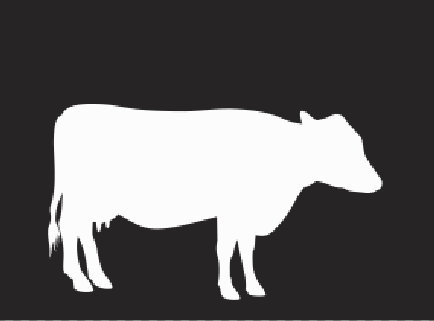 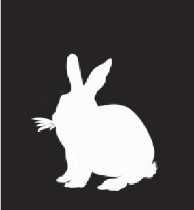 7 augusti 2022Anmälan-Djur
För deltagande gäller följande:Djurägaren ansvarar för att djuren är friska samt att de inte orsakar skada på person eller andra djur.Erforderliga burar och fållor samt strö till dessa tillhandahålles av arrangörenVatten finns på plats, medtag egen hinkDjurägaren medför eget foderDjuren ska vara installerade på plats senast kl 09:30Djuren får inte lämna området innan utställningens slut kl 16:00 utan särskilt medgivandeDeltagandet är avgiftsfrittVÄLKOMMEN!NamnAdressMobilnrE-postadressDjurslag:                                     Antal:    Ras/er:    Ras/er:    Ras/er:    Ras/er:Djurslag:                                     Antal:    Ras/er:    Ras/er:    Ras/er:    Ras/er:Djurslag:                                     Antal:    Ras/er:    Ras/er:    Ras/er:    Ras/er: